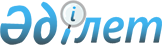 "2011-2013 жылдарға арналған Өскемен қаласының бюджеті туралы" 2010 жылғы 29 желтоқсандағы № 29/5 шешіміне өзгерістер енгізу туралы
					
			Күшін жойған
			
			
		
					Шығыс Қазақстан облысы Өскемен қалалық мәслихатының 2011 жылғы 08 қарашадағы N 38/2 шешімі. Шығыс Қазақстан облысы Әділет департаментінің Өскемен қалалық әділет басқармасында 2011 жылғы 11 қарашада N 5-1-172 тіркелді. Қабылданған мерзімінің бітуіне байланысты күші жойылды (Өскемен қалалық мәслихатының 2012 жылғы 04 қаңтардағы № 03-09/2 хаты)

      Ескерту. Қабылданған мерзімінің бітуіне байланысты күші жойылды (Өскемен қалалық мәслихатының 2012.01.04 № 03-09/2 хаты).

      Қазақстан Республикасының 2008 жылғы 4 желтоқсандағы Бюджет кодексінің 109 бабына, «Қазақстан Республикасындағы жергілікті мемлекеттік басқару және өзін-өзі басқару туралы» Қазақстан Республикасының 2001 жылғы 23 қаңтардағы Заңының 6 бабының

1 тармағының 1) тармақшасына, Шығыс Қазақстан облыстық мәслихатының «2011-2013 жылдарға арналған облыстық бюджет туралы» 2010 жылғы 

24 желтоқсандағы № 26/310-ІV шешіміне өзгерістер мен толықтырулар енгізу туралы» 2011 жылғы 3 қарашадағы 33/394-ІV (Нормативтік құқықтық актілерді мемлекеттік тіркеу тізілімінде 2558 нөмірімен тіркелген) шешіміне сәйкес Өскемен қалалық мәслихаты ШЕШТІ:



      1. Мәслихаттың «2011-2013 жылдарға арналған Өскемен қаласының бюджеті туралы» 2010 жылғы 29 желтоқсандағы № 29/5 (Нормативтік құқықтық актілердің мемлекеттік тіркеу тізілімінде 5-1-155 нөмірімен тіркелген, 2011 жылғы 15 қаңтардағы «Дидар» газетінде, 2011 жылғы 17 қаңтардағы «Рудный Алтай» газетінде жарияланған) шешіміне келесі өзгерістер енгізілсін:



      1) 1 тармақ келесі редакцияда жазылсын:

      «1. 2011-2013 жылдарға арналған қала бюджеті 1, 2 және 3 қосымшаларға сәйкес тиісінше, соның ішінде 2011 жылға арналған келесі көлемдерде бекітілсін:

      1) кірістер – 21 129 802,3 мың теңге, соның ішінде:

      салықтық түсімдер – 9 701 074 мың теңге;

      салықтық емес түсімдер – 56 759 мың теңге;

      негізгі капиталды сатудан түсетін түсімдер – 1 020 202 мың теңге;

      трансферттердің түсімдері – 10 351 767,3 мың теңге;

      2) шығындар – 22 666 458,2 мың теңге;

      3) таза бюджеттік несиелендіру – 0;

      4) қаржылық активтермен операциялар бойынша сальдо – 110 987 мың теңге, соның ішінде:

      қаржы активтерін сатып алу – 117 000 мың теңге;

      мемлекеттің қаржы активтерін сатудан түсетін түсімдер – 6 013 мың теңге;

      5) бюджет тапшылығы – -1 647 642,9 мың теңге;

      6) бюджет тапшылығын қаржыландыру – 1 647 642,9 мың теңге.»;



      2) 1 қосымша осы шешімге қосымшаға сәйкес жаңа редакцияда жазылсын.



      2. Осы шешім 2011 жылғы 1 қаңтардан бастап қолданысқа енгізіледі.

       Сессия төрағасы                         И. Потапов

       Қалалық мәслихаттың хатшысы             В. Головатюк

Өскемен қалалық мәслихатының

2011 жылғы 8 қарашадағы

№ 38/2 шешіміне

қосымша 2011 жылға арналған Өскемен қаласының бюджеті
					© 2012. Қазақстан Республикасы Әділет министрлігінің «Қазақстан Республикасының Заңнама және құқықтық ақпарат институты» ШЖҚ РМК
				СанатыСанатыСанатыСанатыСомасы,

мың теңгеСыныпСыныпСыныпСомасы,

мың теңгеСыныпшаСыныпшаСомасы,

мың теңгеАтауыСомасы,

мың теңгеI. КІРІСТЕР21 129 802,31Салықтық түсімдер9 701 07401Табыс салығы3 727 1972Жеке табыс салығы3 727 19703Әлеуметтік салық2 198 7051Әлеуметтік салық2 198 70504Меншікке салынатын салықтар2 965 0531Мүлікке салынатын салықтар1 667 2653Жер салығы543 5224Көлік құралдарына салынатын салық754 1045Бірыңғай жер салығы16205Тауарларға, жұмыстарға және қызметтерге салынатын ішкі салықтар584 1492Акциздер232 5573Табиғи және басқа да ресурстарды пайдаланғаны үшін түсетін түсімдер78 0004Кәсіпкерлік және кәсіби қызметті жүргізгені үшін алынатын алымдар203 5925Ойын бизнесіне салық70 00008Заңдық мәнді іс-әрекеттерді жасағаны және (немесе) оған уәкілеттігі бар мемлекеттік органдар немесе лауазымды адамдар құжаттар бергені үшін алынатын міндетті төлемдер225 9701Мемлекеттік баж225 9702Салықтық емес түсімдер56 75901Мемлекеттік меншіктен түсетін кірістер24 7901Мемлекеттік кәсіпорындардың таза кірісі бөлігінің түсімдері3695Мемлекет меншігіндегі мүлікті жалға беруден түсетін кірістер24 0529Мемлекеттік меншіктен түсетін басқа да кірістер36902Мемлекеттік бюджеттен қаржыландырылатын мемлекеттік мекемелердің тауарларды (жұмыстарды, қызметтерді) өткізуінен түсетін түсімдер3591Мемлекеттік бюджеттен қаржыландырылатын мемлекеттік мекемелердің тауарларды (жұмыстарды, қызметтерді) өткізуінен түсетін түсімдер35904Мемлекеттік бюджеттен қаржыландырылатын, сондай-ақ Қазақстан Республикасы Ұлттық Банкінің бюджетінен (шығыстар сметасынан) ұсталатын және қаржыландырылатын мемлекеттік мекемелер салатын айыппұлдар, өсімпұлдар, санкциялар, өндіріп алулар1 9101Мұнай секторы ұйымдарынан түсетін түсімдерді қоспағанда, мемлекеттік бюджеттен қаржыландырылатын, сондай-ақ Қазақстан Республикасы Ұлттық Банкінің бюджетінен (шығыстар сметасынан) ұсталатын және қаржыландырылатын мемлекеттік мекемелер салатын айыппұлдар, өсімпұлдар, санкциялар, өндіріп алулар1 91006Басқа да салықтық емес түсімдер 29 7001Басқа да салықтық емес түсімдер 29 7003Негізгі капиталды сатудан түсетін түсімдер1 020 20201Мемлекеттік мекемелерге бекітілген мемлекеттік мүлікті сату804 1881Мемлекеттік мекемелерге бекітілген мемлекеттік мүлікті сату804 18803Жерді және материалдық емес активтерді сату216 0141Жерді сату187 6142Материалдық емес активтерді сату28 4004Трансферттердің түсімдері10 351 767,302Мемлекеттік басқарудың жоғары тұрған органдарынан түсетін трансферттер10 351 767,32Облыстық бюджеттен түсетін трансферттер10 351 767,3Функционалдық топФункционалдық топФункционалдық топФункционалдық топСомасы,

мың теңгеӘкімгерлерӘкімгерлерӘкімгерлерСомасы,

мың теңгеБағдарламаБағдарламаСомасы,

мың теңгеАтауыСомасы,

мың теңгеII. ШЫҒЫНДАР22 666 458,201Жалпы сипаттағы мемлекеттiк қызметтер 500 432,5112Аудан (облыстық маңызы бар қала) мәслихатының аппараты25 168001Аудан (облыстық маңызы бар қала) мәслихатының қызметін қамтамасыз ету жөніндегі қызметтер24 290003Мемлекеттік органдардың күрделі шығыстары878122Аудан (облыстық маңызы бар қала) әкімінің аппараты366 107001Аудан (облыстық маңызы бар қала) әкімінің қызметін қамтамасыз ету жөніндегі қызметтер305 268003Мемлекеттік органдардың күрделі шығыстары60 839123Қаладағы аудан, аудандық маңызы бар қала, кент, ауыл (село), ауылдық (селолық) округ әкімінің аппараты15 358001Қаладағы аудан, аудандық маңызы бар қаланың, кент, ауыл (село), ауылдық (селолық) округ әкімінің қызметін қамтамасыз ету жөніндегі қызметтер15 108022Мемлекеттік органдардың күрделі шығыстары250452Ауданның (облыстық маңызы бар қаланың) қаржы бөлімі60 144001Аудандық бюджетті орындау және коммуналдық меншікті (облыстық маңызы бар қала) саласындағы мемлекеттік саясатты іске асыру жөніндегі қызметтер30 871003Салық салу мақсатында мүлікті бағалауды жүргізу4 287004Біржолғы талондарды беру жөніндегі жұмысты және біржолғы талондарды іске асырудан сомаларды жинаудың толықтығын қамтамасыз етуді ұйымдастыру23 650011Коммуналдық меншікке түскен мүлікті есепке алу, сақтау, бағалау және сату213018Мемлекеттік органдардың күрделі шығыстары1 123453Ауданның (облыстық маңызы бар қаланың) экономика және бюджеттік жоспарлау бөлімі33 655,5001Экономикалық саясатты, мемлекеттік жоспарлау жүйесін қалыптастыру және дамыту және аудандық (облыстық маңызы бар қаланы) басқару саласындағы мемлекеттік саясатты іске асыру жөніндегі қызметтер32 038,5004Мемлекеттік органдардың күрделі шығыстары1 61702Қорғаныс25 620122Аудан (облыстық маңызы бар қала) әкімінің аппараты25 620005Жалпыға бірдей әскери міндетті атқару шеңберіндегі іс-шаралар25 62003Қоғамдық тәртіп, қауіпсіздік, құқықтық, сот, қылмыстық-атқару қызметі60 467458Ауданның (облыстық маңызы бар қаланың) тұрғын үй-коммуналдық шаруашылығы, жолаушылар көлігі және автомобиль жолдары бөлімі60 467021Елдi мекендерде жол жүрісі қауiпсiздiгін қамтамасыз ету60 46704Бiлiм беру6 937 884,5464Ауданның (облыстық маңызы бар қаланың) білім бөлімі6 415 327,5001Жергілікті деңгейде білім беру саласындағы мемлекеттік саясатты іске асыру жөніндегі қызметтер22 121003Жалпы білім беру4 519 568,5005Ауданның (облыстық маңызы бар қаланың) мемлекеттік білім беру мекемелер үшін оқулықтар мен оқу-әдiстемелiк кешендерді сатып алу және жеткізу45 000006Балаларға қосымша білім беру 387 498009Мектепке дейінгі тәрбие ұйымдарының қызметін қамтамасыз ету1 273 317012Мемлекеттік органдардың күрделі шығыстары1 100015Жетім баланы (жетім балаларды) және ата-аналарының қамқорынсыз қалған баланы (балаларды) күтіп ұстауға асыраушыларына ай сайынғы ақшалай қаражат төлемдері79 380020Үйде оқытылатын мүгедек балаларды жабдықпен, бағдарламалық қамтыммен қамтамасыз ету30 392021Мектеп мұғалімдеріне және мектепке дейінгі ұйымдардың тәрбиешілеріне біліктілік санаты үшін қосымша ақы көлемін ұлғайту56 951467Ауданның (облыстық маңызы бар қаланың) құрылыс бөлімі522 557037Білім беру объектілерін салу және реконструкциялау522 55706Әлеуметтiк көмек және әлеуметтiк қамсыздандыру706 203451Ауданның (облыстық маңызы бар қаланың) жұмыспен қамту және әлеуметтік бағдарламалар бөлімі688 203001Жергілікті деңгейде халық үшін әлеуметтік бағдарламаларды жұмыспен қамтуды қамтамасыз етуді іске асыру саласындағы мемлекеттік саясатты іске асыру жөніндегі қызметтер 75 654002Еңбекпен қамту бағдарламасы132 542004Ауылдық жерлерде тұратын денсаулық сақтау, білім беру, әлеуметтік қамтамасыз ету, мәдениет және спорт мамандарына отын сатып алуға Қазақстан Республикасының заңнамасына сәйкес әлеуметтік көмек көрсету456005Мемлекеттік атаулы әлеуметтік көмек 9 624006Тұрғын үй көмегі15 950007Жергілікті өкілетті органдардың шешімі бойынша мұқтаж азаматтардың жекелеген топтарына әлеуметтік көмек180 996010Үйден тәрбиеленіп оқытылатын мүгедек балаларды материалдық қамтамасыз ету31 151011Жәрдемақыларды және басқа да әлеуметтік төлемдерді есептеу, төлеу мен жеткізу бойынша қызметтерге ақы төлеу2 790013Белгіленген тұрғылықты жері жоқ тұлғаларды әлеуметтік бейімдеу31 973014Мұқтаж азаматтарға үйде әлеуметтiк көмек көрсету124 02301618 жасқа дейінгі балаларға мемлекеттік жәрдемақылар6 135017Мүгедектерді оңалту жеке бағдарламасына сәйкес, мұқтаж мүгедектерді міндетті гигиеналық құралдармен қамтамасыз етуге және ымдау тілі мамандарының, жеке көмекшілердің қызмет көрсетуі29 228021Мемлекеттік органдардың күрделі шығыстары4 034023Жұмыспен қамту орталықтарының қызметін қамтамасыз ету43 647464Ауданның (облыстық маңызы бар қаланың) білім бөлімі18 000008Жергілікті өкілді органдардың шешімі бойынша білім беру ұйымдарының күндізгі оқу нысанында оқитындар мен тәрбиеленушілерді қоғамдық көлікте (таксиден басқа) жеңілдікпен жол жүру түрінде әлеуметтік қолдау 18 00007Тұрғын үй-коммуналдық шаруашылық11 719 030,9458Ауданның (облыстық маңызы бар қаланың) тұрғын үй-коммуналдық шаруашылығы, жолаушылар көлігі және автомобиль жолдары бөлімі4 972 054003Мемлекеттік тұрғын үй қорының сақталуын ұйымдастыру83 786015Елдi мекендердегі көшелердi жарықтандыру203 176016Елдi мекендердiң санитариясын қамтамасыз ету155 245017Жерлеу орындарын күтiп-ұстау және туысы жоқтарды жерлеу19 842018Елдi мекендердi абаттандыру және көгалдандыру627 839028Коммуналдық шаруашылығын дамыту706 265029Сумен жабдықтау жүйесін дамыту3 175 901467Ауданның (облыстық маңызы бар қаланың) құрылыс бөлімі6 746 676,9003Мемлекеттік коммуналдық тұрғын үй қорының тұрғын үй құрылысы және (немесе) сатып алу482 637004Инженерлік коммуникациялық инфрақұрылымды дамыту, жайластыру және (немесе) сатып алу2 780 694,7019Тұрғын үй салу 2 867 997,2022Жұмыспен қамту 2020 бағдарламасы шеңберінде инженерлік коммуникациялық инфрақұрылымдардың дамуы615 348479Ауданның (облыстық маңызы бар қаланың) тұрғын үй инспекция бөлімі300001Тұрғын үй қоры шеңберінде жергілікті деңгейде мемлекеттік саясатты іске асыру бойынша қызметтер30008Мәдениет, спорт, туризм және ақпараттық кеңістiк1 208 259123Қаладағы аудан, аудандық маңызы бар қала, кент, ауыл (село), ауылдық (селолық) округ әкімінің аппараты7 615006Жергілікті деңгейде мәдени-демалыс жұмыстарын қолдау7 615455Ауданның (облыстық маңызы бар қаланың) мәдениет және тілдерді дамыту бөлімі335 864001Жергілікті деңгейде тілдерді және мәдениетті дамыту саласындағы мемлекеттік саясатты іске асыру жөніндегі қызметтер15 566003Мәдени-демалыс жұмысын қолдау220 670006Аудандық (қалалық) кiтапханалардың жұмыс iстеуi92 957007Мемлекеттік тілді және Қазақстан халықтарының басқа да тілдерін дамыту6 421010Мемлекеттік органдардың күрделі шығыстары250456Ауданның (облыстық маңызы бар қаланың) ішкі саясат бөлімі76 797001Жергілікті деңгейде ақпарат, мемлекеттілікті нығайту және азаматтардың әлеуметтік сенімділігін қалыптастыру саласында мемлекеттік саясатты іске асыру жөніндегі қызметтер17 618002Газеттер мен журналдар арқылы мемлекеттік ақпараттық саясат жүргізу жөніндегі қызметтер 27 942003Жастар саясаты саласындағы өңірлік бағдарламаларды iске асыру12 887005Телерадио хабарларын тарату арқылы мемлекеттік ақпараттық саясат жүргізу жөніндегі қызметтер18 100006Мемлекеттік органдардың күрделі шығыстары250465Ауданның (облыстық маңызы бар қаланың) Дене шынықтыру және спорт бөлімі787 983001Жергілікті деңгейде дене шынықтыру және спорт саласындағы мемлекеттік саясатты іске асыру жөніндегі қызметтер10 669004Мемлекеттік органдардың күрделі шығыстары3 384005Ұлттық және бұқаралық спорт түрлерін дамыту35 388006Аудандық (облыстық маңызы бар қалалық) деңгейде спорттық жарыстар өткiзу15 102007Әртүрлi спорт түрлерi бойынша аудан (облыстық маңызы бар қала) құрама командаларының мүшелерiн дайындау және олардың облыстық спорт жарыстарына қатысуы723 44010Ауыл, су, орман, балық шаруашылығы, ерекше қорғалатын табиғи аумақтар, қоршаған ортаны және жануарлар дүниесін қорғау, жер қатынастары49 322463Ауданның (облыстық маңызы бар қаланың) жер қатынастары бөлімі31 473001Аудан (облыстық маңызы бар қала) аумағында жер қатынастарын реттеу саласындағы мемлекеттік саясатты іске асыру жөніндегі қызметтер31 223007Мемлекеттік органдардың күрделі шығыстары250467Ауданның (облыстық маңызы бар қаланың) құрылыс бөлімі7 000010Ауыл шаруашылық объектілерін дамыту7 000475Ауданның (облыстық маңызы бар қаланың) кәсіпкерлік, ауыл шаруашылығы және ветеринария бөлімі10 849007Қаңғыбас иттер мен мысықтарды аулауды және жоюды ұйымдастыру7 869013Эпизоотияға қарсы іс-шаралар жүргізу2 98011Өнеркәсіп, сәулет, қала құрылысы және құрылыс қызметі59 786467Ауданның (облыстық маңызы бар қаланың) құрылыс бөлімі24 873001Жергілікті деңгейде құрылыс саласындағы мемлекеттік саясатты іске асыру жөніндегі қызметтер24 329017Мемлекеттік органдардың күрделі шығыстары544468Ауданның (облыстық маңызы бар қаланың) сәулет және қала құрылысы бөлімі34 913001Жергілікті деңгейде сәулет және қала құрылысы саласындағы мемлекеттік саясатты іске асыру жөніндегі қызметтер29 663003Ауданның қала құрылысы даму аумағын және елді мекендердің бас жоспарлары схемаларын әзірлеу5 000004Мемлекеттік органдардың күрделі шығыстары25012Көлiк және коммуникация1 211 739,8458Ауданның (облыстық маңызы бар қаланың) тұрғын үй-коммуналдық шаруашылығы, жолаушылар көлігі және автомобиль жолдары бөлімі1 211 739,8022Көлік инфрақұрылымын дамыту310 604023Автомобиль жолдарының жұмыс істеуін қамтамасыз ету901 135,813Басқалар169 650451Ауданның (облыстық маңызы бар қаланың) жұмыспен қамту және әлеуметтік бағдарламалар бөлімі39 000022"Бизнестің жол картасы - 2020" бағдарламасы шеңберінде жеке кәсіпкерлікті қолдау39 000452Ауданның (облыстық маңызы бар қаланың) қаржы бөлімі37 736012Ауданның (облыстық маңызы бар қаланың) жергілікті атқарушы органының резерві 37 736453Ауданның (облыстық маңызы бар қаланың) экономика және бюджеттік жоспарлау бөлімі14 334003Жергілікті бюджеттік инвестициялық жобалардың және концессиялық жобалардың техникалық-экономикалық негіздемелерін әзірлеу және оған сараптама жүргізу14 334475Ауданның (облыстық маңызы бар қаланың) кәсіпкерлік, ауыл шаруашылығы және ветеринария бөлімі28 553001Жергілікті деңгейде кәсіпкерлік, өнеркәсіп, ауыл шаруашылығы және ветеринария саласындағы мемлекеттік саясатты іске асыру жөніндегі қызметтер25 784003Мемлекеттік органдардың күрделі шығыстары781014Кәсіпкерлік қызметті қолдау1 988458Ауданның (облыстық маңызы бар қаланың) тұрғын үй-коммуналдық шаруашылығы, жолаушылар көлігі және автомобиль жолдары бөлімі50 027001Жергілікті деңгейде тұрғын үй-коммуналдық шаруашылығы, жолаушылар көлігі және автомобиль жолдары саласындағы мемлекеттік саясатты іске асыру жөніндегі қызметтер48 357013Мемлекеттік органдардың күрделі шығыстары1 67014Борышқа қызмет көрсету76452Ауданның (облыстық маңызы бар қаланың) қаржы бөлімі76013Жергілікті атқарушы органдардың облыстық бюджеттен қарыздар бойынша сыйақылар мен өзге де төлемдерді төлеу бойынша борышына қызмет көрсету7615Трансферттер17 987,5452Ауданның (облыстық маңызы бар қаланың) қаржы бөлімі17 987,5006Нысаналы пайдаланылмаған (толық пайдаланылмаған) трансферттерді қайтару16 668,3016Нысаналы мақсатқа сай пайдаланылмаған нысаналы трансферттерді қайтару1 319,2III. ТАЗА БЮДЖЕТТІК НЕСИЕЛЕНДІРУ0IV. ҚАРЖЫЛЫҚ АКТИВТЕРМЕН ОПЕРАЦИЯЛАР БОЙЫНША САЛЬДО110 98713Басқалар117 000452Ауданның (облыстық маңызы бар қаланың) қаржы бөлімі117 000014Заңды тұлғалардың жарғылық капиталын қалыптастыру немесе ұлғайту117 0006Мемлекеттің қаржы активтерін сатудан түсетін түсімдер6 01301Мемлекеттің қаржы активтерін сатудан түсетін түсімдер6 0131Ел ішіндегі қаржы активтерін сатудан түсетін түсімдер6 013V. БЮДЖЕТ ТАПШЫЛЫҒЫ (ПРОФИЦИТ)-1 647 642,9VI. БЮДЖЕТ ТАПШЫЛЫҒЫН ҚАРЖЫЛАНДЫРУ (ПРОФИЦИТТІ ПАЙДАЛАНУ)1 647 642,9